Modelo de Carta de Compromiso de Integrante Equipo de TrabajoPersona Natural.(Ciudad, fecha)Sres.Ministerio de las Culturas, las Artes y el PatrimonioPresenteYo, (nombre de la persona natural), (cédula de identidad o documento de identificación de acuerdo a lo que corresponda) Nº (número de la cédula de identidad o documento de identificación de acuerdo a lo que corresponda), domiciliado(a) para estos efectos en (nombre de la calle) Nº (número de la calle), comuna de (nombre de la comuna), Región (nombre de la región), declaro que integraré el equipo de trabajo como (rol o trabajo) del proyecto (folio del proyecto) titulado (título del proyecto), del responsable (nombre del responsable).(Firma de la persona natural)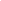 Persona Jurídica.(Ciudad, fecha).Sres.Ministerio de las Culturas, las Artes y el PatrimonioPresenteYo, (nombre del representante de la persona jurídica), (cédula de identidad o documento de identificación de acuerdo a lo que corresponda) Nº (número de la cédula de identidad o documento de identificación de acuerdo a lo que corresponda), en representación de (nombre de la persona jurídica), rol único tributario Nº (agregar número de rol único tributario), ambos domiciliados para estos efectos en (nombre de la calle) Nº (número de la calle), comuna de (nombre de la comuna), Región (nombre de la región), declaro que integrará el equipo de trabajo como (rol o trabajo) del proyecto (folio del proyecto) titulado (título del proyecto), del responsable (nombre del responsable).(Firma de la persona natural representante de la persona jurídica)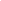 